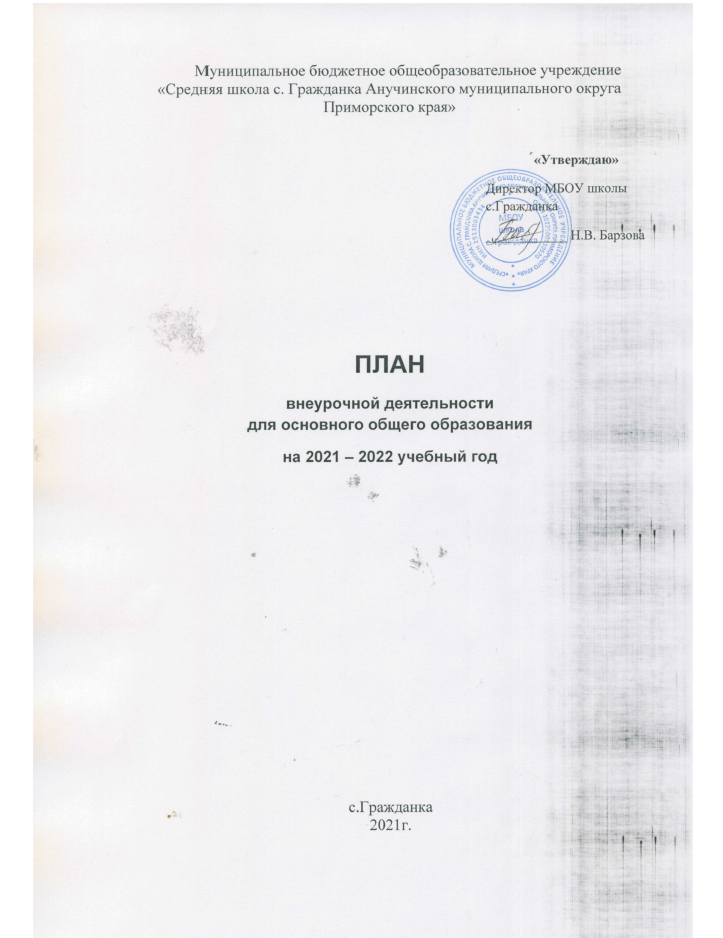 ПОЯСНИТЕЛЬНАЯ ЗАПИСКА План внеурочной деятельности в 2021-2022 учебном году в МБОУ средней школе с.Гражданка разработан для 5-9 классов в соответствии со следующими нормативными актами: - Федеральный Закон от 29.12.2012 № 273-ФЗ «Об образовании в Российской Федерации»; - Федеральный государственный образовательный стандарт основного общего образования, утвержденного приказом Министерства образования и науки Российской Федерации от 17.12.2010 № 1897 (далее – ФГОС основного общего образования) (для 5-9 классов образовательных организаций); - Приказ Министерства образования и науки Российской Федерации от 31.12.2015 № 1577«О внесении изменений в федеральный государственный образовательный стандарт основного общего образования, утвержденный приказом Министерства образования и науки Российской Федерации от 17 декабря 2010 г. № 1897» (Зарегистрировано в Минюсте России 02.02.2016 №40937); - Письмо Министерства образования и науки Российской Федерации от 13 мая 2013 г. № ИР-352/09 «О направлении программы развития воспитательной компоненты в общеобразовательных учреждениях»; - Письмо Министерства образования и науки Российской Федерации от 12 июля 2013 г. № 09-879 «О направлении рекомендаций по формированию перечня мер и мероприятий по реализации Программы развития воспитательной компоненты в общеобразовательной школе»; - Письмо Министерства образования и науки РФ от 18 августа 2017 г. № 09-1672 “О направлении методических рекомендаций” - Санитарно-эпидемиологические требования к условиям и организации обучения в общеобразовательных учреждениях, утвержденных постановлением Главного государственного санитарного врача Российской Федерации от 29.12.2010 № 189 (далее – СанПиН 2.4.2.2821-10); - Письмо Минобрнауки РФ от 19.04.2011г. № 03-255 «о введении федеральных государственных образовательных стандартов общего образования»;- Письмо от 14 декабря 2015 г. № 09-3564 «О внеурочной деятельности и реализации дополнительных программ»;- Устав МБОУ средней школы с.Гражданка;- Основная образовательная программа ООО МБОУ средней школы с. Гражданка.            Целевая направленность, стратегические и тактические цели внеурочной деятельности                                                                                                                                                   План подготовлен с учетом требований Федерального государственного образовательного стандарта основного общего образования, санитарноэпидемиологических правил и нормативов СанПин 2.4.2.2821-10, обеспечивает широту развития личности обучающихся, учитывает социокультурные потребности, регулирует недопустимость перегрузки обучающихся. План составлен с целью дальнейшего совершенствования образовательного процесса, повышения результативности обучения детей, обеспечения вариативности образовательного процесса, сохранения единого образовательного пространства, а также выполнения гигиенических требований к условиям обучения школьников и сохранения их здоровья.                                                                                                                                                 Модель организации внеурочной деятельности в МБОУ средней школе с.Гражданка оптимизационная, в ее реализации принимают участие педагогические работники учреждения (классные руководители 5-9-ого классов, учителя-предметники, заведующий библиотекой). Координирующую роль выполняет классный руководитель. Преимущества оптимизационной модели состоят в минимизации финансовых расходов на внеурочную деятельность, создании единого образовательного и методического пространства в ОУ, содержательном и организационном единстве всех его структурных подразделений.Механизм конструирования оптимизационной модели:1. Администрация образовательного учреждения проводит анализ ресурсного обеспечения (материально-технической базы, кадрового обеспечения, финансовоэкономического обеспечения (возможности использования внебюджетных средств, возможность осуществления платных дополнительных образовательных услуг) и определяет возможности для организации внеурочной деятельности. 2. Классный руководитель проводит анкетирование среди родителей (законных представителей) с целью:                                                                                                                                                                                                      - получения информации о направлениях и еженедельной временной нагрузке обучающихся в объединениях/центрах/учреждениях дополнительного образования, учреждениях культуры и спорта (в том числе негосударственных);                                                                                                                                                   - знакомства родителей (законных представителей) с возможностями образовательного учреждения по организации внеурочной деятельности обучающихся (примерным планом внеурочной деятельности; программами кружков, секций, объединений; планируемыми результатами внеурочной деятельности обучающихся);                                                                                                         - получения информации о выборе родителями (законными представителями) предпочтительных направлений и форм внеурочной деятельности детей. 3. Полученная информация является основанием для выстраивания индивидуального маршрута ребенка во внеурочной деятельности, комплектования групп (кружков, секций, клубов и др.), утверждения плана и составления расписания внеурочной деятельности обучающихся с учетом возможностей образовательного учреждения.                                                                                            Основные принципы плана:                                                                                                                                                                          - учет познавательных потребностей обучающихся и социального заказа родителей;                                                         - учет кадрового потенциала образовательного учреждения;                                                                                             - построение образовательного процесса в соответствии с санитарно-гигиеническими нормами; - соблюдение преемственности и перспективности обучения.                                                                               Специфика внеурочной деятельности заключается в том, что в условиях общеобразовательного учреждения ребёнок получает возможность подключиться к занятиям по интересам, познать новый способ существования — безоценочный, при этом обеспечивающий достижение успеха благодаря его способностям независимо от успеваемости по обязательным учебным дисциплинам.                                                                                                                                                  Внеурочная деятельность опирается на содержание начального общего образования и основного общего образования, интегрирует с ним, что позволяет сблизить процессы воспитания, обучения и развития, решая тем самым одну из наиболее сложных проблем современной педагогики. В процессе совместной творческой деятельности учителя и обучающегося происходит становление личности ребенка.                                                                                                                                                        Целью внеурочной деятельности в лицее является создание условий для самоопределения, самовыражения учащихся, проявления и развития их творческих способностей, воспитание гражданственности, трудолюбия, уважения к правам и свободам человека, любви к окружающей природе, Родине, семье, формирование здорового образа жизни.                                                                                                              Цель организации внеурочной деятельности — это обеспечение достижения планируемых результатов освоения основной образовательной программы, заявленных в стандарте – предметных, метапредметных и личностных: создание условий для становления и развития личности обучающихся; формирование их общей культуры, духовно-нравственного, гражданского, социального, интеллектуального развития, самосовершенствования, обеспечивающего их социальную успешность; развитие творческих способностей; сохранение и укрепление здоровья.              Внеурочная деятельность решает следующие задачи:                                                                                                      - создать комфортные условия для позитивного восприятия ценностей основного образования и более успешного освоения его содержания;                                                                                                        - способствовать осуществлению воспитания благодаря включению детей в личностно значимые творческие виды деятельности, в процессе которых формируются нравственные, духовные и культурные ценности подрастающего поколения;                                                                                                                                         - ориентировать обучающихся, проявляющих особый интерес к тем или иным видам деятельности, на развитие своих способностей.                                                                                                 При организации внеурочной деятельности учащихся используются возможности учреждений дополнительного образования, культуры, спорта и других организаций.                                                           В период каникул для продолжения внеурочной деятельности могут использоваться возможности специализированных лагерей, тематических лагерных смен. Чередование учебной и внеурочной деятельности в рамках реализации основной образовательной программы основного общего образования определяет образовательное учреждение.                                                                                 Содержание данных занятий формируется с учётом пожеланий учащихся и их родителей (законных представителей) и осуществляется посредством различных форм организации, отличных от урочной системы обучения, таких, как экскурсии, кружки, секции, круглые столы, конференции, диспуты, олимпиады, конкурсы, соревнования, поисковые и научные исследования, общественно полезные практики и т. д.                                                             Внеурочная деятельность организуется по направлениям развития личности:                                                                     - спортивно-оздоровительное                                                                                                                                                           - духовно-нравственное                                                                                                                                                - социальное - общеинтеллектуальное                                                                                                                                      - общекультурное                                           Режим организации внеурочной деятельности                                                                                                   Внеурочная деятельность организована на основе реализации рабочих программ, разработанных руководителями объединений. Так же соблюдаются основные здоровьесберегающие требования к осуществлению внеурочной деятельности:                                                                                                                            • форма проведения занятий отличная от урока;                                                                                                                     • соблюдение динамической паузы между учебными занятиями по расписанию и внеурочной деятельностью в школе.                                                                                                                                         Количество занятий внеурочной деятельности для каждого обучающегося определяется его родителями (законными представителями) с учетом занятости обучающихся во второй половине дня.                                                                                                                                                                      Минимальное количество обучающихся в группе при проведении занятий внеурочной деятельности составляет 8 человек, максимальное – 34 человека.                                                                      В соответствии с санитарно-эпидемиологическими правилами и нормативами перерыв между последним уроком и началом занятий внеурочной деятельности составляет не менее 40 минут. При планировании внеурочной деятельности учитывается необходимость организованного отдыха обучающихся после окончания уроков.                                                                                        Расписание занятий внеурочной деятельности формируется отдельно от расписания уроков. Продолжительность занятия внеурочной деятельности составляет 40 минут для всех параллелей и 35 минут для учащихся 1х классов.                                                                                                                       Курсы внеурочной деятельности реализуются на основе рабочих программ, обязательной частью которых является описание планируемых результатов освоения курса и форм их учёта. Реализация курсов внеурочной деятельности проводится без балльного оценивания результатов освоения курса. Текущий контроль за посещением занятий внеурочной деятельности обучающимися класса осуществляется классным руководителем в соответствии с должностной инструкцией.                                                                                                                                                                   При организации внеурочной деятельности могут использоваться как программы линейных курсов внеурочной деятельности (на их изучение установлено определенное количество часов в неделю в соответствии с рабочей программой учителя), так и программы нелинейных (тематических) курсов внеурочной деятельности (на их изучение установлено общее количество часов в год в соответствии с рабочей программой учителя).                                         ДУХОВНО-НРАВСТВЕННОЕ НАПРАВЛЕНИЕ                                                                                                                               Целесообразность названного направления заключается в обеспечении духовнонравственного развития обучающихся в единстве урочной, внеурочной и внешкольной деятельности, в совместной педагогической работе образовательного учреждения, семьи.                                                                                                                         Основные задачи:                                                                                                                                                                        • формирование способности к духовному развитию, реализации творческого потенциала в учебно-игровой, предметно-продуктивной, социально ориентированной деятельности на основе нравственных установок и моральных норм, непрерывного образования, самовоспитания и универсальной духовнонравственной компетенции — «становиться лучше»;                                                                                                                                                             • укрепление нравственности — основанной на свободе воли и духовных отечественных традициях, внутренней установки личности школьника поступать согласно своей совести;                                        • формирование основ морали — осознанной учащимся необходимости определенного поведения, обусловленного принятыми в обществе представлениями о добре и зле, должном и недопустимом; укрепление у младшего школьника позитивной нравственной самооценки и самоуважения, жизненного оптимизма;                                                                                                                             • формирование основ нравственного самосознания личности (совести) — способности школьника формулировать собственные нравственные обязательства, осуществлять нравственный самоконтроль, требовать от себя выполнения моральных норм, давать нравственную оценку своим и чужим поступкам;                                                                                                                                                              • принятие обучающимися базовых общенациональных ценностей;                                                                                    • развитие трудолюбия, способности к преодолению трудностей;                                                                                      • формирование основ российской гражданской идентичности;                                                                                                   • пробуждение веры в Россию, чувства личной ответственности за Отечество;                                                                                           • формирование патриотизма и гражданской солидарности;                                                                                               • развитие навыков организации и осуществления сотрудничества с педагогами, сверстниками, родителями, старшими детьми в решении общих проблем.                                                                               По итогам работы в данном направлении проводятся коллективные творческие дела, конкурсы, создаются проекты.                                      ОБЩЕИНТЕЛЛЕКТУАЛЬНОЕ НАПРАВЛЕНИЕ                                                                                                                              Целесообразность названного направления заключается в обеспечении достижения планируемых результатов освоения основной образовательной программы начального общего и основного общего образования.                                                                                                                                                     Основными задачами являются:                                                                                                                                                 • формирование навыков научно-интеллектуального труда;                                                                                                             • развитие культуры логического и алгоритмического мышления, воображения;                                                                                                                                                                     • формирование первоначального опыта практической преобразовательной деятельности;                                   • овладение навыками универсальных учебных действий у обучающихся на ступени начального общего образования. и основного общего образования.                                                Общеинтеллектуальное направление ориентировано на развитие познавательных интересов детей, расширение их культурного кругозора, развитие интеллектуальных способностей. В рамках данного направления осуществляется участие в различных олимпиадах, создающие условия для развития у детей познавательных интересов, формирующие стремление ребенка к размышлению и поиск. Во время занятий происходит становление у детей развитых форм самосознания и самоконтроля, у них исчезает боязнь ошибочных шагов, снижается тревожность и необоснованное беспокойство. Учащиеся достигают значительных успехов в своем развитии и эти умения применяют в учебной работе, что приводит к успехам в школьной деятельности. Формы проведения занятий разнообразные - викторины, конкурсы, познавательные игры и беседы, олимпиады, интеллектуальные марафоны, предметные недели, праздники. Выполнение разного рода проектов в рамках данного направления (исследовательских, творческих, практико-ориентированных) прививает детям интерес к научной деятельности, развивает познавательные интересы детей.                                                                                                                                                                              По итогам работы в данном направлении проводятся конкурсы, защита проектов, исследовательских работ, создаётся портфолио.                                               ОБЩЕКУЛЬТУРНОЕ НАПРАВЛЕНИЕ                                                                                                                   Целесообразность данного направления заключается в воспитании способности к духовному развитию, нравственному самосовершенствованию, формированию ценностных ориентаций, развитие обшей культуры, знакомство с общечеловеческими ценностями мировой культуры, духовными ценностями отечественной культуры, нравственно-этическими ценностями многонационального народа России и народов других стран.                                                                                                                                Основными задачами являются:                                                                                                                                                • формирование ценностных ориентаций общечеловеческого содержания;                                              • становление активной жизненной позиции;                                                                                                                                                                                                                                                                                                                                                                     • воспитание уважительного отношения к родителям, старшим, доброжелательного отношения к сверстникам и малышам;                                                                                                                                                                                                                                                                                                                                                                                                                                               • формирование эстетического отношения к красоте окружающего мира, развитие стремления к творческой самореализации средствами художественной деятельности.                                    Общекультурное направление внеурочной деятельности создает условия для творческого развития школьника, его самореализации, самопроявления, культурного развития.                                                                                                                                                      По итогам работы в данном направлении проводятся концерты, конкурсы, выставки.                                СПОРТИВНО- ОЗДОРОВИТЕЛЬНОЕ НАПРАВЛЕНИЕ                                                                                                              Целесообразность данного направления заключается в формировании знаний, установок, личностных ориентиров и норм поведения, обеспечивающих сохранение и укрепление физического, психологического и социального здоровья обучающихся на ступени основного общего образования как одной из ценностных составляющих, способствующих познавательному и эмоциональному развитию ребенка, достижению планируемых результатов освоения основной образовательной программы основного общего образования.                                                               Основные задачи:                                                                                                                                               - формирование культуры здорового и безопасного образа жизни;                                                                                   - использование оптимальных двигательных режимов для детей с учетом их возрастных, психологических и иных особенностей;                                                                                                                                                                                               - развитие потребности в занятиях физической культурой и спортом.                                             Спортивно-оздоровительное направление ориентировано на формирование интереса учеников к физкультуре и спорту, на воспитание полезных привычек как альтернативы привычкам вредным и формирование установок на ведение здорового образа жизни.                                                                        По итогам работы в данном направлении проводятся конкурсы, соревнования, показательные выступления, дни здоровья, создаются и защищаются проекты.                                                  СОЦИАЛЬНОЕ НАПРАВЛЕНИЕ                                                                                                               Целесообразность названного направления заключается в активизации внутренних резервов обучающихся, способствующих успешному освоению нового социального опыта на ступени основного общего образования, в формировании социальных, коммуникативных и конфликтологических компетенций, необходимых для эффективного взаимодействия в социуме.                                                                                                   Основными задачами являются:                                                                                                                                                      • формирование психологической культуры и коммуникативной компетенции для обеспечения эффективного и безопасного взаимодействия в социуме;                                                                                                             • формирование способности обучающегося сознательно выстраивать и оценивать отношения в социуме;                                                                                                                                                                                        • становление гуманистических и демократических ценностных ориентаций;                                                                            • формирование основы культуры межэтнического общения;                                                                                    • формирование отношения к семье как к основе российского общества;                                                                    • воспитание у школьников почтительного отношения к родителям, осознанного, заботливого отношения к старшему поколению.                                                                                                                            По итогам работы в данном направлении проводятся тренинги, акции, конкурсы, выставки, защиты проектов.               Материально-техническое обеспечение внеурочной деятельности                                                                             Для организации внеурочной деятельности в лицее имеются следующие условия: занятия проводятся в одну смену, имеется столовая, в которой организовано двухразовое питание, спортивный зал, медицинский кабинет, кабинет технологии, кабинет музыки, библиотека, компьютерные классы, спортивная площадка, бассейн. Спортивный зал оснащен необходимым оборудованием и спортивным инвентарем.                                                                                                                                 Школа  располагает материальной и технической базой, обеспечивающей организацию и проведение всех видов деятельности обучающихся. Материальная и техническая база соответствует действующим санитарным и противопожарным правилам и нормам, а также техническим и финансовыми нормативам, установленным для обслуживания этой базы.                                                     Информационное обеспечение                                                                                                                                          Имеется медиатека, состоящая из набора дисков по различным областям знаний, библиотечный фонд, включающий учебную и художественную литературу.                                                                               Кадровые условия для реализации внеурочной деятельности                                                                                                   Занятия по внеурочной деятельности проводят опытные квалифицированные педагоги лицея: учителя – предметники, классные руководители, педагоги отделения дополнительного образования. Уровень квалификации педагогов соответствует требованиям, предъявляемым к квалификации по должностям «учитель» (приказ Министерства здравоохранения и социального развития Российской Федерации от 26 августа 2010 г. №761н «Об утверждении Единого квалификационного справочника должностей руководителей, специалистов и служащих», раздел «Квалификационные характеристики должностей работников образования»).                                    Финансово-экономические условия организации внеурочной деятельности                                                      Финансово-экономические условия реализации основной образовательной программы в соответствии с ФГОС основного общего образования обеспечивают реализацию образовательной программы, в том числе в части внеурочной деятельности.                                                                           При расчете нормативов финансового обеспечения реализации государственных услуг МБОУ средней школе с.Гражданка в соответствии с ФГОС начального общего и основного общего образования в норматив включены затраты рабочего времени педагогических работников образовательной организации на внеурочную деятельность.                                                                  Учебная нагрузка педагогических работников определяется с учетом количества часов по учебным планам, рабочим программам учебных предметов, образовательным программам в соответствии с приказом Министерства образования и науки Российской Федерации от 22.12.2014 № 1601 «О продолжительности рабочего времени (нормах часов педагогической работы за ставку заработной платы) педагогических работников и о порядке определения учебной нагрузки педагогических работников, оговариваемой в трудовом договоре».                                                                                                                             При определении учебной нагрузки педагогических работников учитывается вся учебная нагрузка, предусмотренная образовательной программой образовательной организации. Нагрузка педагогических работников, ведущих занятия в рамках внеурочной деятельности, при тарификации педагогических работников устанавливается как педагогическая нагрузка по основной должности. Оплата труда педагогических работников, ведущих занятия в рамках внеурочной деятельности, устанавливается с учетом всех коэффициентов конкретного педагогического работника.                                                                                                                                              Методическое обеспечение внеурочной деятельности                                                                                                                              • методические пособия,                                                                                                                                                           • интернет-ресурсы,                                                                                                                                                                     • мультимедийный блок.                                                                                                                                 Рабочие программы по внеурочной деятельности разработаны в соответствии с методическим конструктором и локальным актом школы, приняты на заседании педагогического совета школы и утверждены директором школы.План внеурочной деятельности основного общего образования     Объем внеурочной деятельности для обучающихся на уровне основного общего образования составляет 1690 часов.                                                                                                           План реализует индивидуальный подход в процессе внеурочной деятельности, позволяя учащимся раскрыть свои творческие способности и интересы.Направления внеурочной деятельностиНазвание программыКлассы Классы Классы Классы Классы Направления внеурочной деятельностиНазвание программы56789Направления внеурочной деятельностиНазвание программыКоличество часов по классамКоличество часов по классамКоличество часов по классамКоличество часов по классамКоличество часов по классамСпортивно-оздоровительноеФутбол1----Спортивно-оздоровительноеВолейбол11122Спортивно-оздоровительноеСпортивные выездные мероприятия11111Спортивно-оздоровительноеДжиуджитсу--1-1Духовно-нравственное«Приморский край – моя малая родина»---1-ОбщеинтеллектуальноеШкола проектной деятельности---11Общеинтеллектуальное«В здоровом теле – здоровый дух»111--Общеинтеллектуальное«Биология – это интересно»---11Общеинтеллектуальное«Практическое обществознание»---11ОбщеинтеллектуальноеВикторины, олимпиады, тематические уроки 11111ОбщекультурноеВолшебный фоамиран1----СоциальноеРДШ11---Социальное«Мир человека»-1---Социальное«Патриот»-22--Социальное«Школа примирения» (медиация)----1Социальное«Этика и этикет»1-1--СоциальноеД/О «Маленькая страна»11111Мероприятия , конкурсы, акции, фестивали включенные в общешкольный план11111Итого:Итого:1010101010Количество часов в год:Количество часов в год:340340340340330